新书推荐《错误大谜团》系列The Great Mistake Mysteries Series第一部：中文书名：《最棒的错误之谜》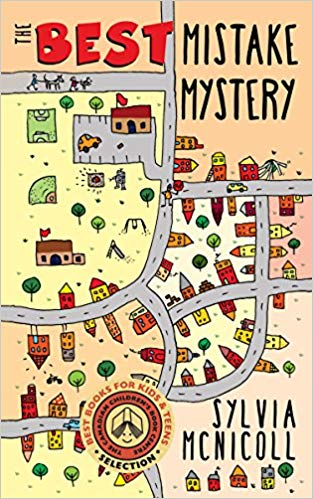 英文书名：THE BEST MISTAKE MYSTERY作者：Sylvia McNicoll出版社：Dundurn Press 代理公司：Transatlantic Agency/ANA出版时间：2017年3月代理地区：中国大陆、台湾页    数：160页审读资料：电子文稿	类    型：7-12岁少年文学内容简介：
    史蒂芬·诺贝尔是个堪称专业的遛狗人。有时，他会莫名其妙地感到坐立不安，但细数自己或他人犯下的错误往往会使他恢复平静。有一天，学校里接连发生了两件疯狂的事情：首先，排爆人员在一个书包里发现了炸弹；其次，一辆疾驰的汽车撞进了教学楼里。此时，史蒂芬迫不及待地想要分析身边出现的种种错误，以重获内心的平静。
更糟的是，犯罪分子竟然以为史蒂芬知道他们的身份。因此，他们给史蒂芬发了一条恐吓短信，吓唬他如果他胆敢去报警，他最心爱的狗狗乒和乓就会遭殃了。后来，史蒂芬的好友雷妮又向他求助，请求他帮助自己被栽赃陷害的哥哥证明自己的清白。至此，史蒂芬压力徒增。那么，他应该向犯罪分子妥协吗？他如何才能拯救大家？如今，史蒂芬必须和新朋友雷妮携手合作才能挽救危局。媒体评价： “这部小说精彩至极！”                 ——林伍德·巴克莱，《谎言》作者 “令人愉快的短篇小说阅读体验。场景引人发笑，角色也十分有趣。”——玛莎·斯科庞，《被偷的孩子》、《为希勒特造炸弹》作者Resource Links《最棒的错误之谜》是西尔维娅·迈克尼可的最新系列《错误大谜团》中的首部作品。史蒂芬·诺贝尔每天大部分时间都在学校度过，回到家后便出门遛狗。原来，史蒂芬的爸爸经营着替人遛狗的生意，只要有时间，他就会为爸爸搭一把手。此外，他还会记录下自己每一个错误的来龙去脉，只有这样，他的内心才得以平静。然而后来，史蒂芬平静的生活被彻底打乱了。有一天，他的学校收到了炸弹威胁，还有人将飞奔的汽车开进了教学楼的一侧！史蒂芬很快就被卷入到这些事件中，并开始收到恐吓短信。有人认为史蒂芬知道这两起事件的罪魁祸首究竟是谁，因此，他现在负责的两只狗狗乒和乓都处在危险之中！史蒂芬和他的新朋友雷妮能解开扑朔迷离的谜团，拯救这两只狗狗吗？《最棒的错误之谜》讲述了一个引人入胜又错综复杂的推理故事，读者们一定会被深深吸引，读得津津有味。《错误大谜团》系列的其他作品一定也会大受欢迎。科克斯书评一天，学校里出现来路不明的炸弹，因此早早就放了学。史蒂芬也就此被卷入一场阴谋当中。史蒂芬喜欢分析自己的每一个错误，并且对于任何事物的观察都细致入微。这些品质并没有使他在七年级同学中显得合群，但他确实因此成为了解决犯罪案件的不二人选。一天，一辆疾驰的大众汽车撞入了教学楼，此外，学校还收到了炸弹威胁。这时，该轮到史蒂芬大展身手了。当时，他还刚刚接受委托，进行他的第一份遛狗工作。他负责的两只小狗乒和乓活泼好动，经常活蹦乱跳的。当史蒂芬无意中成为了学校两起事件的目击者，乒和乓便成了被威胁的目标。无奈之下，史蒂芬只好和另一个头脑聪明的同学雷妮合作，同她一起找到罪犯并保护狗狗们。通过演绎推理，史蒂芬逐渐从众多白人嫌疑人中找到了罪犯。史蒂芬可以说是对于百事通布朗的当代版演绎，他遇到的情况也令人啼笑皆非。本书是《错误大谜团》系列中的首部作品，书中关于两只小狗的生动描写也使人心生欢喜。史蒂芬身上的一些奇怪特质使得他成为了一名出色的侦探。对于他在案件侦破中的成就，读者们一定会为他欢呼喝彩。CanLit for Little Canadians无论是过去还是现在，史蒂芬·诺贝尔在生活里的每一件事中都能发现错误，并期待能从更多的错误中吸取教训。尽管这位七年级学生的生活中充满了错误，但作者西尔维娅仅仅对三天进行了具体描写。每一天，史蒂芬都能发现将近十个错误，这表明在生活中我们会有许多得与失，但换个角度看问题，我们可能就会有不同的收获。爸爸经营起了代人遛狗的新生意，因此，史蒂芬经常有机会带着班尼特夫妇家的狗狗们出去遛弯。班尼特家养了两只狗：乒和乓。乒是一只小型杰克罗素犬，娇小玲珑；而乓则是一只猎犬，身形硕大。“乒和乓站在一起时看上去十分不协调，就好比一匹大马和一匹小马驹并肩而行。”（第18页）对于狗狗们来说，它们的周围充满了新鲜刺激的气味和声音。史蒂芬也是如此，他的生活中也充满了令人意想不到的事物。有一天，他目睹了一连串怪异的事件，这些事件相互交织，最终产生了一个难解的谜团。史蒂芬在树上发现了一袋大便，还遇到了喋喋不休向他提问的同学雷妮。从雷妮处史蒂芬得知，学校前一阵子举办的紧急疏散演习就是针对这次的炸弹威胁展开的。此外，小狗乒还绊倒了一个玩儿滑板的人，乓在建筑工地用砖上撒了尿。因此，史蒂芬在一辆橘黄色的大众汽车中被校长维特太太约谈。对于史蒂芬来说，这辆车似曾相识，因为之前，他曾看见前班主任索亚先生开过这辆车。当天深夜，这辆神秘的大众汽车又出现在学校停车场附近。第二天，人们发现这辆橘黄色轿车一头撞进了学校的教学楼，且由于油门处有一块砖，汽车内部散发出呛人的烟雾。因此，当天全校的课程全部暂停。更麻烦的是，这辆车属于雷妮的哥哥阿提拉。因此，阿提拉很快就被叫去接受重重盘问，但他拒绝承认自己和此事有任何牵连：当时他的汽车正在汽修店进行修理。这一切时间、地点、人物交织在一起，最后演变为恐吓短信、一场即将到来的婚礼和一起潜在的绑架案。我喜欢阅读惊心动魄的推理小说，《最棒的错误之谜》就是一个典型例子。西尔维娅·迈克尼可在书中设置了大量的悬疑，读者们会情不自禁地猜测究竟谁是罪犯，他（她）的动机又为何。正如书中史蒂芬经常遛狗的那条曲折小道一样，本书的内容也跌宕起伏，充斥着各种人物以及生活教训。当然，书中还少不了可爱活泼的狗狗们，读者们一定会爱上这些小家伙。我个人十分敬佩西尔维娅通过本书为读者们带来的道理：犯错误并不可怕，只要及时反思，它们就能成为人生的重要财富。起初，我们觉得面对错误就好比面对挑战。但其实，它们给予我们反思、学习、成长的宝贵机会，能使我们的生活变得更好。史蒂芬·R·迈克沃伊这本书十分精彩！我认为这本书在有些方面和马克·哈登的《深夜小狗离奇事件》有异曲同工之处，只不过本书是写给孩子们阅读的。故事情节缜密紧凑，书中主人公史蒂芬和雷妮也惹人喜爱。史蒂芬·诺贝尔是个与众不同的孩子。在感到局促不安时，他会把原来的事情一遍遍地在大脑里回放。同时，他还喜欢预测将要发生的事情。如今，史蒂芬正在给爸爸的遛狗生意帮忙，并且和学校同学雷妮聊得十分投机。然而后来，奇怪的事情发生了：学校收到了炸弹威胁，且一辆疾驰的轿车一头撞在了教学楼上。自此，史蒂芬的生活变得愈加复杂。很快，他最心爱的两只狗狗便被人绑架，史蒂芬也被人恐吓要挟。雷妮希望史蒂芬能去警察局证明哥哥的清白，然而史蒂芬却放心不下两只小狗的安全。后来，他们一起想出了一个绝佳的办法，尽管这意味着将向罪犯的敲诈勒索低头，但却能顺利救出两只小狗。本书的行文方式别出心裁：史蒂芬在书中逐条罗列了自己犯下的错误。因此，书中章节分别为“第一天错误1”、“第一天错误2”……一直到“第三天错误10”。小时候，我曾一度受学习障碍的困扰。因此，我和其他有特殊需求的孩子们相处了很长时间。对于我来说，这本扣人心弦的作品讲述了一个与友谊有关的故事，教会了读者们如何去接受自己与众不同的特质，并把这些异于常人之处转化为优势和力量。此外，这个故事还与忠诚有关:对于史蒂芬、雷妮以及两只小狗来说，这一特质不可或缺。我非常喜欢这本书，也期待能尽快读到此系列中的其他作品。书中的人物讨人喜欢，故事情节引人入胜。我希望能同史蒂芬和雷妮再次踏上一段惊心动魄的冒险之旅，当然，我也十分乐意将这本好书推荐给我的孩子们。干得好，西尔维娅！谢谢你为我们带来这样一部精彩纷呈的作品。第二部：中文书名：《最艺术的错误之谜》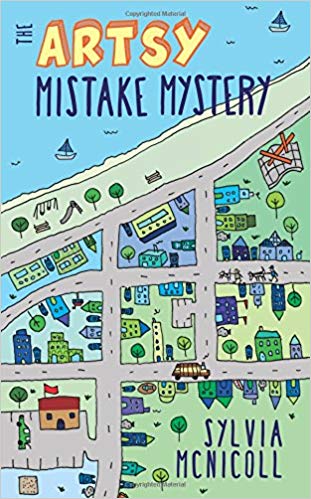 英文书名：THE ARTSY MISTAKE MYSTERY作者：Sylvia McNicoll出版社：Dundurn Press 代理公司：Transatlantic Agency/ANA出版时间：2017年8月代理地区：中国大陆、台湾页    数：208页审读资料：电子文稿	类    型：7-12岁少年文学内容简介：最近，许多室外艺术作品都接连不翼而飞！从制作精细的万圣节装饰到学校附近展出的鱼类模型，所有艺术品都处于危险当中。自打被迫制作这些模型开始，雷妮的哥哥阿提拉就一直在诅咒这些愚蠢的鱼类模型。因此，当这些模型不知所踪时，大家都很自然地认为是阿提拉在背后捣鬼。尽管如此，他的妹妹雷妮始终不相信这些事情是哥哥所为。因此，她请求史蒂芬帮助她找到艺术品失踪案的背后主谋。媒体评价：CM杂志前一段时间在听广播时，我听到一段对一位女士的采访，她利用动物疗法来帮助孩子们克服内心的焦虑。史蒂芬也是一个极易焦虑不安的孩子，不过，他有他自己的一套应对方法：同狗狗们玩耍。史蒂芬的爸爸是一名空中交通指挥员，由于工作属于高压职业，他已经提前退休。现在，爸爸自己经营起了代人遛狗的生意。有空的时候，史蒂芬和爸爸都喜欢编织一些衣物。史蒂夫的针脚总是落得太密，而爸爸则打算为他负责的五只小狗各织一件小衣服。除此之外，史蒂芬还有其他两种应对焦虑的方法。首先，他把每一天都看作是由一系列错误组成的，这更加凸显了他的存在感。幸运的是，本系列中的每本书都只涵盖了三天的内容。在前两本书中（一共记录了六天的错误），平均每天会记录十个错误。此外，史蒂芬的另一个处理方法是详细记录自己生活中发生的每一件事情（他的爸爸没有这个习惯）。史蒂芬认为，那些看似无足轻重的事情其实都是有内在关联的，将表面上混乱无序的线索组织在一起，就可能会有意想不到的发现。例如，在《最棒的错误之谜》中，史蒂芬目睹了橘黄色无人驾驶轿车撞进教学楼的全过程，并观察到校长家里挂满了卫生纸。在《最艺术的错误之谜》一书中，史蒂芬最终查出了盗窃室外艺术作品的小偷，并弄清了个中原委。在这两本书中，史蒂芬的推理总是能使好朋友的雷妮的哥哥化危为安，使其免受牢狱之苦。尽管故事中有一些令人不安的时刻，但书中的推理过程引人入胜，十分有趣。谁没短期照看过猫咪或小狗，抑或一个小宝宝，结果他却失踪了一小会儿？谁没做过什么蠢事，但最后一笑了之？或是仍然对这个错误耿耿于怀？在这些时候，我们一定会同情史蒂芬的遭遇，但我们会更多地将关注点放在史蒂芬的聪明才智上。他试图理清一系列复杂的线索，有些细节可能连我们自己都并未注意。作者迈克尼可已经创作了不少优秀作品，这两本也可以说是她笔下的佳作，我满心期待着第三部的问世。阿提拉（雷妮的哥哥）还会背上什么莫须有的罪名？他还可能犯下什么大错？但当然，他是无辜的。在此，我只想提出一个与本书封面有关的小问题。系列中第一、二本的封面分别绘有学校东部和东南部地区的小镇地图。然而，当两张图在学校处重合时，两张图中的街道却对应不上。这个细节可能会使读者感到有些奇怪。史蒂芬·R·迈克沃伊本书是西尔维亚·迈克尼可《错误大谜团》系列中的第二部作品。《错误大谜团》是一个三部曲，但在阅读了前两部后，我希望这一系列能够多出续集。在阅读第一部《最棒的错误之谜》时，我认为这本书在有些方面和马克·哈登的《深夜小狗离奇事件》有异曲同工之处，只不过本书是写给孩子们阅读的。当读完第二部时，这种感觉愈加强烈。《最艺术的错误之谜》情节生动有趣，故事发展节奏比第一部稍快一些，两位主人公被演绎地活灵活现。能亲眼见证史蒂芬和雷妮不断成长、走向成熟，真是一件乐事。在本书中，斯蒂芬和雷妮还在不断发展着两人间的友谊。同时，他们也在探索应对生活压力的方法。在他们的生活中，家庭和学校方面的压力都在不断加重，他们要想法设法应对这一切。最近，镇上的艺术作品相继消失，从彩绘的邮箱到幼儿园墙壁上画的小鱼，全都未能幸免。此外，斯蒂芬还遇到了一群戴着黑帽的少年。后来，一把枪现身于校园中。这下，整个社区的人都提高了警惕，变得忧心忡忡。随后，更多的物品相继丢失，整个事件也变得愈加复杂。人们指控史蒂芬偷了东西，甚至还有人声称有录像为证。史蒂芬面对着坏蛋的敲诈勒索与警方的盘问，情况变得愈加扑朔迷离。本故事有多个主题。首先，毫无疑问，友谊是不可忽视的主题之一。其次，本书通过巧妙的方式解决了史蒂芬的日常焦虑问题。此外，本书还充分反映了艺术作品的价值以及它们对于人们生活的积极影响。这次，史蒂芬和雷妮能像之前一样找出罪犯吗？抑或，他们会被人栽赃陷害，被扣上莫须有的罪名？如果你想知道这些问题的答案，那么，赶快开始阅读这本书吧！我非常喜欢这本书，希望能尽快读到第三部！这本书引人入胜，我的两个孩子都读得津津有味。在我们一起读完本书的一周后，我儿子还不停地和我讨论书中的内容。由此看来，西尔维娅精湛的语言艺术一定给小读者们留下了深远的影响。快来阅读这部趣味无穷的作品吧，你一定会爱上它的！《都市家长》家住伯灵顿的获奖作家西尔维亚著作颇丰，已经出版了三十多本书。西尔维亚写作经验丰富，她的《错误大谜团》系列的第二部也是一部不可错过的佳作。在这部作品里，我们的主人公仍然是史蒂芬·诺贝尔。有时，他还是会无缘无故地感到焦虑。有一天，在去学校的路上，发生了两件不可思议的事情。自此，诺贝尔被错误指控和盗窃案等古怪离奇的事情缠身，生活再一次被打乱。第三部：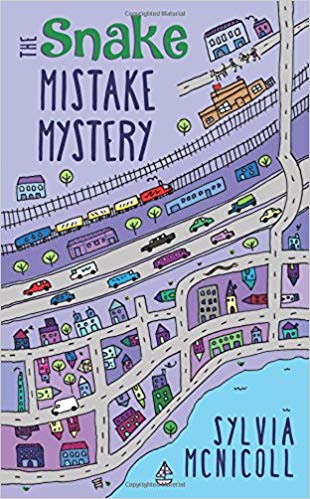 中文书名：《蛇的错误之谜》英文书名：THE SNAKE MISTAKE MYSTERY作者：Sylvia McNicoll出版社：Dundurn Press 代理公司：Transatlantic Agency/ANA出版时间：2018年2月代理地区：中国大陆、台湾页    数：224页审读资料：电子文稿	类    型：7-12岁少年文学内容简介：当史蒂芬和雷妮共同照顾的一条球蟒失踪了，他们便开始同两条爱犬乒和乓共同寻找它的下落。他们去当地的动物收容所找它，却一无所获。很显然，动物收容所的工作人员只在乎他们卖出去了多少只猫，对于史蒂芬的焦急询问并不在意。
后来，史蒂芬和雷妮得知了一个情况：许多代遛中心客户的住宅都被人非法闯入了。看来，这应该是一起盗窃案。随着更多的客户反映有人闯进了家中，破获这一案件变得迫在眉睫。见情况不妙，乒和乓的主人最终解除了和史蒂芬的合作关系，把两只小狗带走了。此时，二人只得寄希望于彻查动物收容所中所有可疑的人，然而紧接着，又一场意想不到灾难发生了。媒体评价：Kirkus当所有客户的住所都被人非法闯入，史蒂芬爸爸经营的遛狗生意陷入了困境。史蒂芬和雷妮为史蒂芬爸爸经营的生意帮忙，帮助遛客户送来的小狗。一场肆虐的暴风雨过后，有客户开始反映自己家里丢了东西，其中包括一位客户赢得的金牌、一台笔记本电脑以及不少现金。由于这些客户的家并没有被强行闯入的迹象，因此，代他们遛狗的史蒂芬和雷妮遭到了怀疑（因为他们有客户家的备用钥匙）。一时间，史蒂芬爸爸的诺贝尔宠物代遛服务丢了不少客户，大家都纷纷离开。尽管如此，他们还是会带着心爱的狗狗乒和乓去小径散步，看着它们活蹦乱跳，心中十分欢喜。现在，史蒂芬和雷妮已经成为了一对死党。为了挽救岌岌可危的家族企业，他们决定根据线索找出与失窃案有关的真相。最终，所有线索都指向一只失踪的巨蟒。在这个白人居多的小镇上有许多各型各色的人物，不少人都存在作案动机。这时，史蒂芬依然抱有“细数错误”的冲动，他相信人可以在犯错中成长。而且，相比于本系列的第一部《最棒的错误之谜》（2017年），史蒂芬现在更能坦然地接受自己本来的肤色。然而，本书也有一些美中不足之处：这部侦探小说并没有过多惊心动魄的悬疑，案件情节也过于复杂，书中人物过多。对于喜爱从层层线索中抽丝剥茧，最终得出真相的7-12岁读者们来说，本书是一个绝佳的选择。CanLit for Little Canadians《最棒的错误之谜》一书中有各种各样的错误，还有一系列扑朔迷离的谜团等待我们揭开。这下，史蒂芬·诺布尔和他最好的朋友雷妮将要大显身手，寻找最终的答案。如果他们能成功地证明这一系列犯罪并非诺贝尔宠物代遛中心的员工所为，那么，爸爸就能保住不少客户。这样一来，史蒂芬就不会承担失业的风险，被迫在家做电话营销了。如今，不可知的变数很多，但史蒂芬和雷妮聪明伶俐，他们对于周围一切事物的观察都细致入微：从可疑的车辆到人乃和动物的每一个动作都逃不过他们的双眼。这样两个聪明绝顶孩子一定能揭开本书错综复杂的谜团。这时，一场猛烈的暴风雨正席卷小镇，史蒂芬的乘务员妈妈让他去邻居家看看他们的宠物蛇情况如何。然而由于停电，史蒂芬和雷妮来晚了。当他们利用备用钥匙进入房子时，他们惊讶地发现那条宠物蛇已经消失得无影无踪。当孩子们回到史蒂芬家，他们才得知有五位客户控告诺贝尔宠物代遛中心工作出了差池，怪他们没有把家门关好，以至引来了小偷。一位客户的金牌不翼而飞，还有一位前客户声称他的手机和笔记本电脑都不见了。史蒂芬深知这一系列案件和诺贝尔宠物代遛中心毫无瓜葛，因此，他下定决心要找到真正的罪犯，并破解这一系列疑点重重的谜团。此外，他还必须找到那条失踪的宠物蛇，并把它成功解救出来。如今，在小镇的每一处，不安和动荡都在渐渐发酵。镇上人口组成复杂，鱼龙混杂，有科技迷鲁汶、雷妮的哥哥阿提拉和他的女朋友斯塔、艺术家科瓦尔斯基先生和欧文太太、瓦蒂尔校长和她的情人索亚先生、滑板运动员谢尔盖·瓦蒂尔和瑞德、梅森先生、班内特一家和罗恩先生以及他的母亲。此外，这里还住着性格古怪的珍妮特·莱西和巡警鲁伯特先生。如此一看，犯罪嫌疑人确实很多，但有些人其实只是在混淆视听。除此之外，这里还有惹人喜爱的动物朋友，其中包括活泼好动的小狗乒和乓。《蛇的错误之谜》是一个惊心动魄的侦探故事，书中人物生动形象，书中的谜团引人入胜。所幸的是，尽管故事情节曲折离奇，但当一切真相大白时，读者们还是会感到喜悦不已。西尔维娅·迈克尼可创作过不少引人入胜、角色个性鲜明的年轻人小说（如《迷恋·糖果·死亡》，2012年；《挚友永恒》，2015年）。不过，她笔下的中年级小说也广受欢迎，书中人物形象鲜活饱满，为读者们带来了丰富有趣的阅读体验。西尔维亚知道读者们究竟喜爱什么，而她也会以此为他们量身打造精彩纷呈的故事。此外，书中还有一系列惹人喜爱的动物角色，这里有诺贝尔宠物代遛中心里的小狗、被收养的猫咪、小老鼠和一条球蟒。事实上，西尔维亚在接受采访时曾说，她笔下的两个人物史蒂芬和雷妮曾读过《厕所中的蛇》(Snake in My Toilet)一书。也正因为此，人们更加觉得这是一个美妙而深刻的故事，表达了作者的真情实感。我想，这是用来纪念因意外去世的好友吉塞拉·托比恩·谢尔曼最令人动容的办法了。如果吉塞拉的在天之灵能够知道她的蛇在塞尔维亚的故事里找到了归宿，那么她一定会激动不已的。CM杂志在一场雷电交加的暴雨中，电话铃突然响了，声音急促。你接起电话，妈妈的声音从听筒那边传来，告诉你她的航班延误了（妈妈是一名乘务员，因此航班延误是稀松平常的事情）。此外，她还让你去营救同事的宠物，这时，你会选择：1.听从妈妈的吩咐，放下手头的工作，冲进屋外咆哮的暴风雨？2.等爸爸回来再行动，并告诉他这可能为他的遛狗生意带来潜在客户？3.等雨过天晴后再和好友雷妮一同去营救这只宠物。如果你是经常忧心忡忡的史蒂芬，那你一定会选择第三个选项。到了宠物失踪的地点，你将在沙发垫下找到一本与球蟒有关的小册子，而且周围没有小猫小狗的踪影。这时，你将断定你将要营救的宠物是一条蛇，而且，这条蛇不仅从水族箱里爬了出来，还逃出了房子。环顾四周，你还看到冷冻箱里有一个银色的首饰盒，里面却空空如也！亲爱的读者，如果你读过《错误大谜团》系列中的其他作品，你就会知道史蒂芬痴迷于分析自己和他人的错误。到目前为止，他已经分析了一天中的七个错误了。第一天犯了共计十一个错误，而第三天的错误则“数不胜数”，连他自己都记不过来了。尽管如此，史蒂芬还是设法解开了谜团，并且再一次救父亲的遛狗生意于水火（父亲的生意还刚刚添加了撸猫项目）。毕竟，除了帮忙遛狗的史蒂芬外，肯定还有其他人知道被闯入房屋的钥匙放在哪里。另一个需要解决的问题就是救雷妮的哥哥出狱。然而，阿提拉总是在错误的时间出现在错误的地点，因此，想要救他出狱困难重重。这套系列丛书引人入胜，充满神秘色彩，但又不令人感到恐怖。在阅读过程中，读者们对于史蒂芬的焦虑报以同情，却不会对此过于纠结。书中主人公遇到的情况确实很神秘，史蒂芬和雷妮找到的解决办法也充满反映出他们出众的聪明才智。我最喜欢的一点是，在故事的前半部分，作者并没有明确地告诉大家嫌疑人究竟是谁，随着故事的进一步展开，真相才慢慢水落石出。很显然，任何在建筑区高速驾驶运货汽车的都是恶棍！至于证据，则需要在别处搜寻。在这里，史蒂芬出类拔萃的推理能力派上了用场。我很喜欢《蛇的错误之谜》，相信孩子们也会爱上这个精彩的故事！这里再给大家提个醒：一定要把家里的备用钥匙藏好了。雷妮在书中说过，“大多数人都会把备用钥匙放在家门附近”。因此，大家最好把它放在更为隐蔽的地方。史蒂芬.R.迈克沃伊我和我的孩子们都希望将来能阅读到《错误大谜团》系列更多的作品。起初，我自己将系列中的三本书从头到尾看了一遍，后来又和孩子们一起看。在第二次以较慢速度阅读时，书中内容更令我兴致勃勃。在阅读的同时，我还能随时和孩子们讨论其中的情节和人物。这真是一本趣味无穷的好书！在对本系列第一部作品《最棒的错误之谜》的评论中，我曾指出，这本书和马克·哈登的《深夜小狗离奇事件》有异曲同工之处，只不过本书是写给孩子们阅读的。在阅读了整个三部曲之后，我的这种感受进一步加深。在第三部中，史蒂芬·诺贝尔和雷妮都在为史蒂芬爸爸经营的“诺贝尔宠物代遛”机构工作。但这一次他们面对的却不是一个单个的案件，而是一系列猖狂的犯罪活动。不幸的是，所有人都把这一切归责于雷妮的哥哥阿提拉或者史蒂芬本人。随着事件进一步发酵，且每一个案件似乎都与“诺贝尔宠物代遛”有关，这个遛狗机构开始失去大批客户。书中的丢失物品包括一枚戒指、一只蟒蛇、不少现金以及电子用品。然而有时，事情的表象会蒙蔽大家的双眼，其实一切都没这么简单。在这本书中，史蒂芬所统计的错误全都是成年人的某些行为最终导致的。然而，目睹成年人犯错误却给予了他灵感，使他最终找到了失踪物品背后的真相。正如我前面所说，史蒂芬细数每天犯下的错误，每一天分为一章。很难相信书中所有的错误都是在三天的时间内犯下的。第一天:11个错误第二天：10个错误第三天：10个错误史蒂芬被每天不计其数的错误弄得晕头转向，不过我和我的孩子们都非常喜爱这个系列。书中内容生动有趣，还非常适合家长和孩子们一块阅读。现在，我和我年龄稍大的孩子会轮流将故事内容念给弟弟妹妹们听。我和孩子们极力推荐这本书，希望更多的大小读者们能一睹本书风采。对于各个年龄段的读者来说，这都将是一段奇妙的体验。The Hamilton Spectator本书是《环球邮报》畅销书，向读者们讲述了遛狗侦探史蒂芬和雷妮的断案故事，适合7-12岁的孩子们阅读。斯蒂芬和雷妮的遛狗机构被指出要对一起蟒蛇失踪案负责。现在，这两名小侦探需要利用他们的聪明智慧，竭尽所能地营救宠物蟒蛇，当然，也要挽救自己岌岌可危的声誉。住在伯灵顿的迈克尼可已经创作了三十多部小说。她为读者们带来的这个全新系列帮助孩子们建立信心，教会他们克服对于失败的恐惧。第四部：中文书名：《钻石的错误之谜》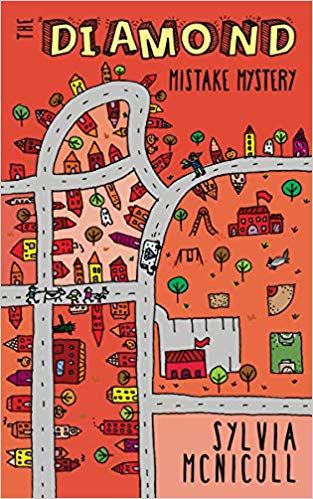 英文书名：THE DIAMOND MISTAKE MYSTERY作者：Sylvia McNicoll出版社：Dundurn Press 代理公司：Transatlantic Agency/ANA出版时间：2019年6月代理地区：中国大陆、台湾页    数：224页审读资料：电子文稿	类    型：7-12岁少年文学内容简介：如今，史蒂芬·诺贝尔的任务是接送四岁女孩波尔·勒贝尔上下学。波尔的妈妈最近出差了，爸爸生病在家，因此，无法照顾小波尔。史蒂芬心中总算松了口气，觉得接送波尔上下学一定要比带乒和乓遛弯简单多了。然而，出人意料的是，波尔后来竟然把自己锁在家里，还弄丢了家族流传下来的粉色钻戒。很快，史蒂芬和雷妮便接手了这个案子。在询问情况时，波尔告诉他们一个海盗偷走了戒指。然而，随着二人调查的逐步深入，许多人都成了嫌疑犯，这弄得他们毫无头绪。此外，令人恼火的是，小波尔还时不时给他们捣乱。那么，史蒂芬二人能在勒贝尔先生出院前找到丢失的钻戒吗？作者简介：西尔维娅·迈克尼可(Sylvia McNicoll）共创作了三十多部小说，其中包括《错误大谜团》系列。西尔维娅的《迷恋·糖果·死亡》被誉为为孩子们创作的与阿尔兹海默症有关的最佳读物，并入围亚瑟·埃利斯奖和红枫奖短名单。西尔维娅现在住在安大略省的伯灵顿。谢谢您的阅读！请将回馈信息发至：杨晓蕾（AlisaYang）安德鲁﹒纳伯格联合国际有限公司北京代表处
北京市海淀区中关村大街甲59号中国人民大学文化大厦1705室, 邮编：100872
电话：010-82509406传真：010-82504200
Email: Alisa@nurnberg.com.cn网址：www.nurnberg.com.cn微博：http://weibo.com/nurnberg豆瓣小站：http://site.douban.com/110577/微信订阅号：ANABJ2002